SIMPLIFY YOUR WIC SHOPPING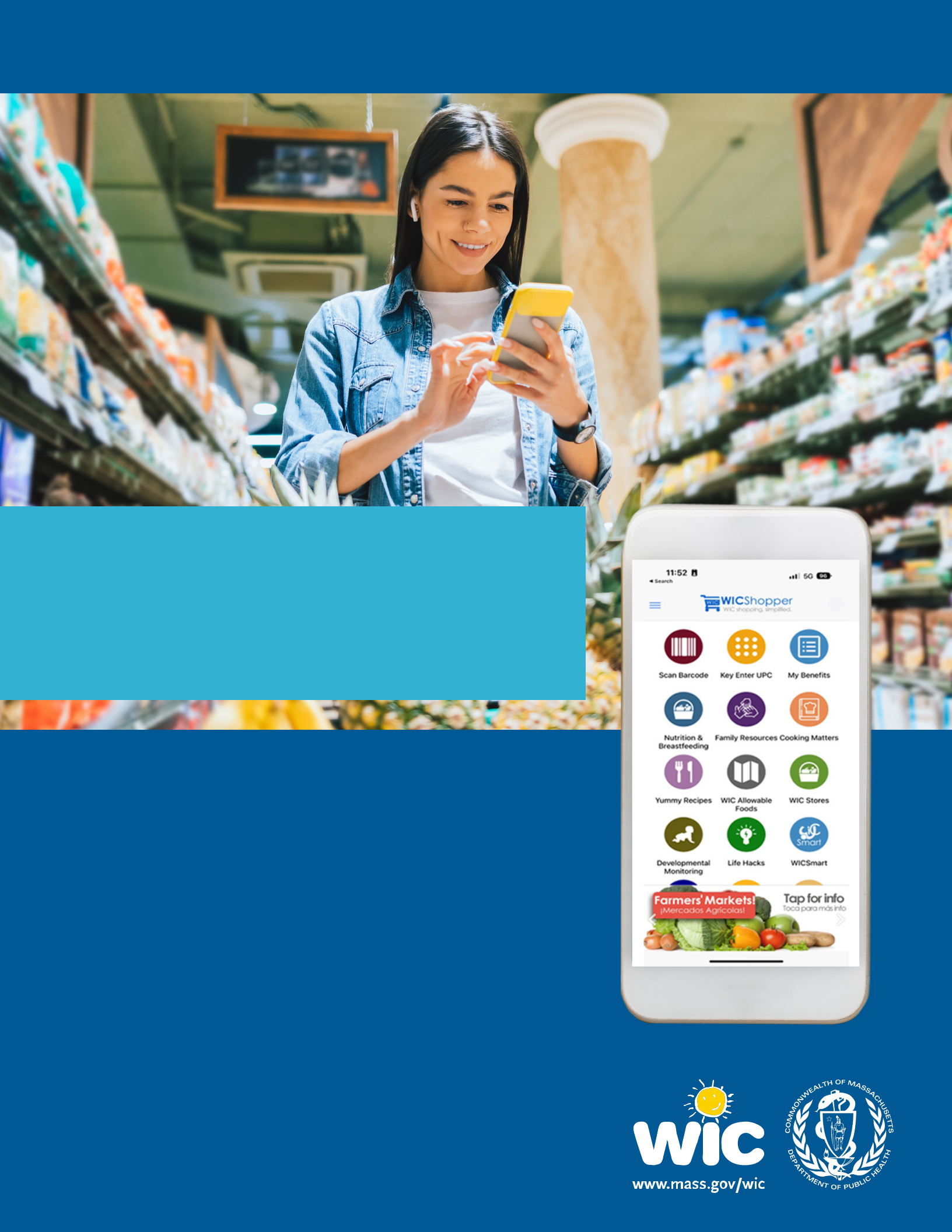 WICShopperMOBILE APPInstall “WIC Shopper“ from your app store.Select Massachusetts as your WIC Agency.Choose your language in the Settings section.Register your WIC Card.View your available benefits and WIC Allowable Foods.Scan products to identify WIC-allowed foods as you shop.Find a listing of all WIC authorized stores.View your upcoming WIC appointments.Find nutrition and breastfeeding information, healthyrecipes, and a whole lot more!This institution is an equal opportunity provider.Form #374